UNIVERSIDADE FEDERAL FLUMINENSE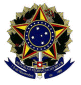 NOME DO ÓRGÃO SUPERIORNOME DA UNIDADE VINCULADAendereço, complemento, bairro, CEP, Cidade/UFTel.: (XX) XXXX-XXXX / (XX) XXXX-XXXX – e-mail da unidadeOFÍCIO Nº XX/2019/SIGLA UNIDADE VINCULADA/SIGLA ÓRGÃO SUPERIOR/UFF			Niterói, 1º de fevereiro de 2019.Endereçamento: clique aqui e acesse a tabela de formas de tratamentonome do destinatário do expedientecargo do destinatário do expedientenome da unidade de destino do expedientelocalização (Campus, Reitoria, etc.) – Cidade/UFAssunto: Digite aqui o assunto do documento			Vocativo: clique aqui e acesse a tabela de formas de tratamento,1.	Introdução2.	Desenvolvimento3.	Conclusão		Respeitosamente ou Atenciosamente (ver item 8 das orientações),NOME DO SIGNATÁRIOCargo do Signatário